EthiopiaEthiopiaEthiopiaJanuary 2026January 2026January 2026January 2026SundayMondayTuesdayWednesdayThursdayFridaySaturday12345678910Christmas Day1112131415161718192021222324Epiphany25262728293031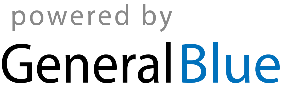 